INDICAÇÃO N° 239/2018INDICAMOS A CONSTRUÇÃO DE VESTIÁRIO E BANHEIROS (MASCULINO E FEMININO), NA QUADRA DE ESPORTES DA ESCOLA MUNICIPAL AURELIANO PEREIRA DA SILVA, NO MUNICÍPIO DE SORRISO - MT.CLAUDIO OLIVEIRA – PR, PROFESSORA MARISA – PTB, BRUNO DELGADO – PMB, PROFESSORA SILVANA - PTB e vereadores abaixo assinados, com assento nesta Casa de Leis, de conformidade com o artigo 115 do Regimento Interno, requerem à Mesa que este expediente seja encaminhado ao Exmo. Senhor Ari Lafin, Prefeito Municipal, com cópias à Sra. Lúcia Korbes Drechsler, Secretária Municipal de Educação e Cultura e ao Sr. Pedrinho Gilmar da Silva, Secretário Municipal de Obras e Serviços Públicos, versando sobre a necessidade de construção de vestiário e banheiros (masculino e feminino), na quadra de esportes da Escola Municipal Aureliano Pereira da Silva, no Município de Sorriso - MT.JUSTIFICATIVASConsiderando que a Escola Municipal Aureliano Pereira das Silva possui aproximadamente 900 (novecentos) alunos e que as aulas de educação física, futebol de salão, escolinha de vôlei, handebol e tantas outras atividades extracurriculares, são realizados na quadra Poliesportiva da referida Escola;Considerando que é de fundamental importância as benéficas que o esporte trás para o desenvolvimento das crianças, adolescentes e jovens, e que, quadras poliesportivas com a devida infraestrutura são fundamentais para a prática da atividade;Frente à situação exposta e a necessidade evidenciada, inclusive reivindicada pela comunidade escolar, vimos solicitar para que seja construído o vestiário e os banheiros da Unidade Escolar citada, gerando assim segurança e bem-estar aos alunos e profissionais que trabalham na referida Escola, conforme fotos em anexo;Considerando que é dever do Poder Executivo Municipal a instalação, construção, conservação e manutenção de bens Públicos;Câmara Municipal de Sorriso, Estado do Mato Grosso, em 04 de abril de 2018.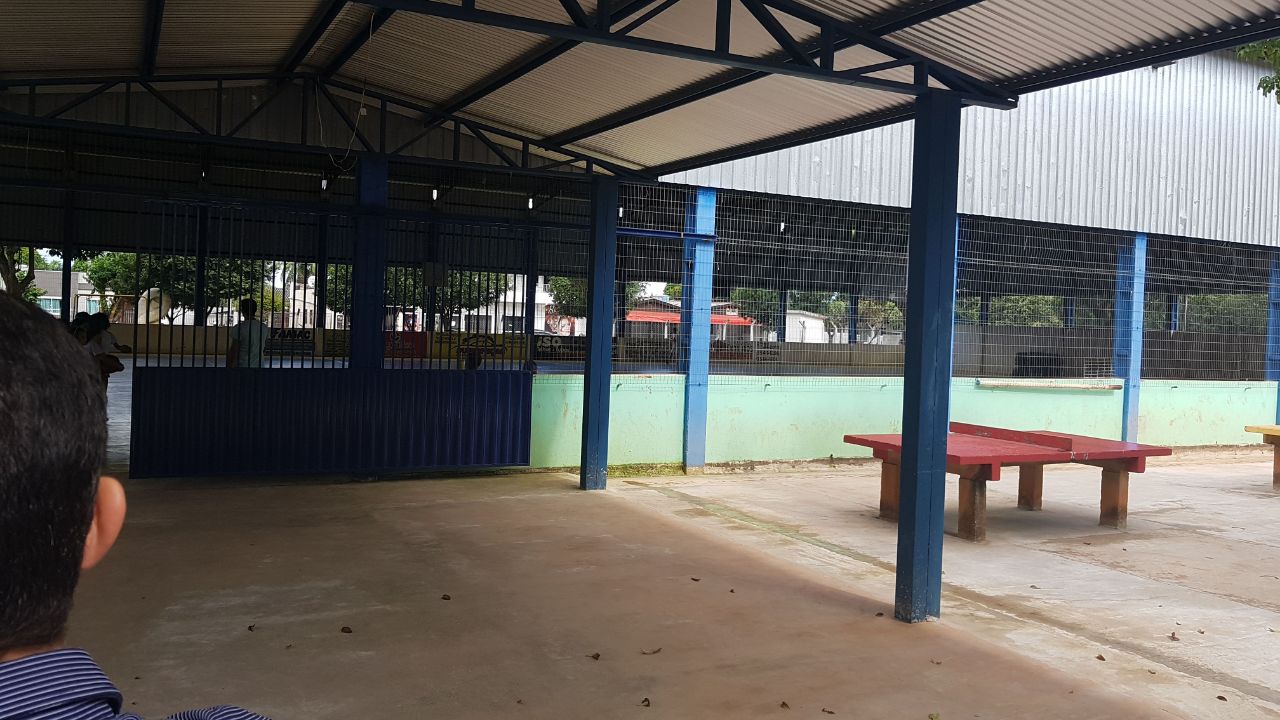 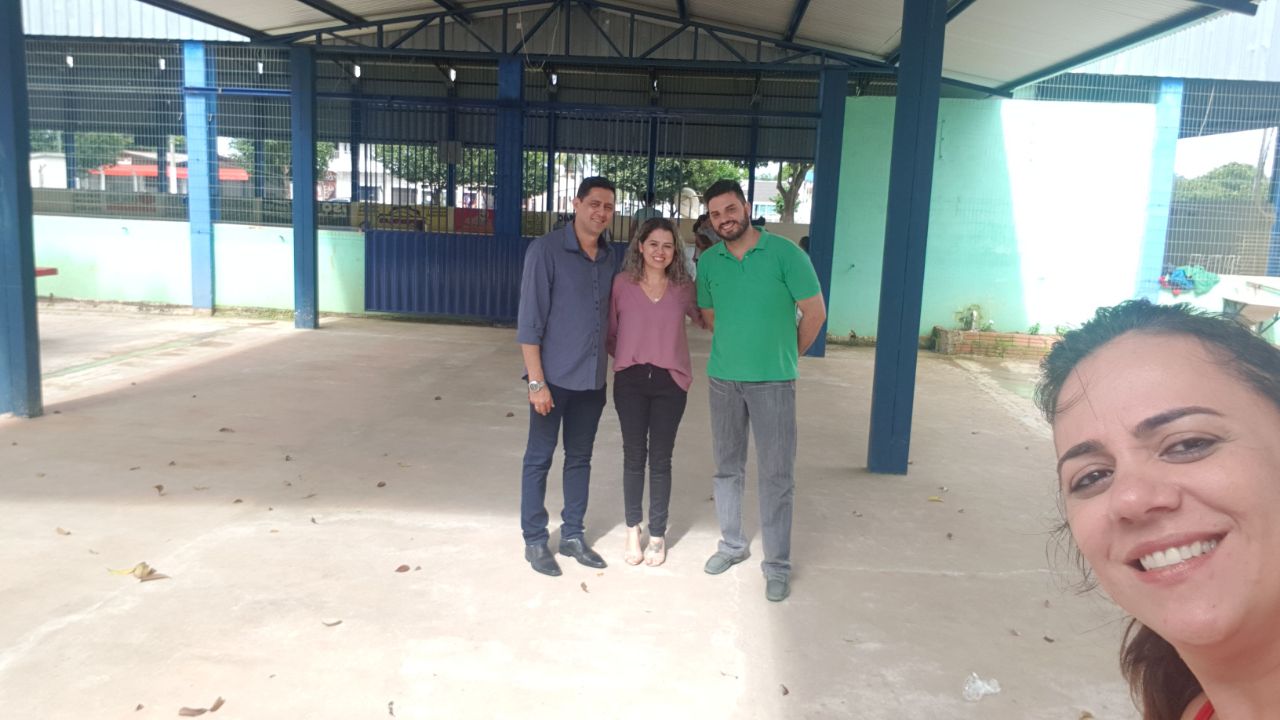 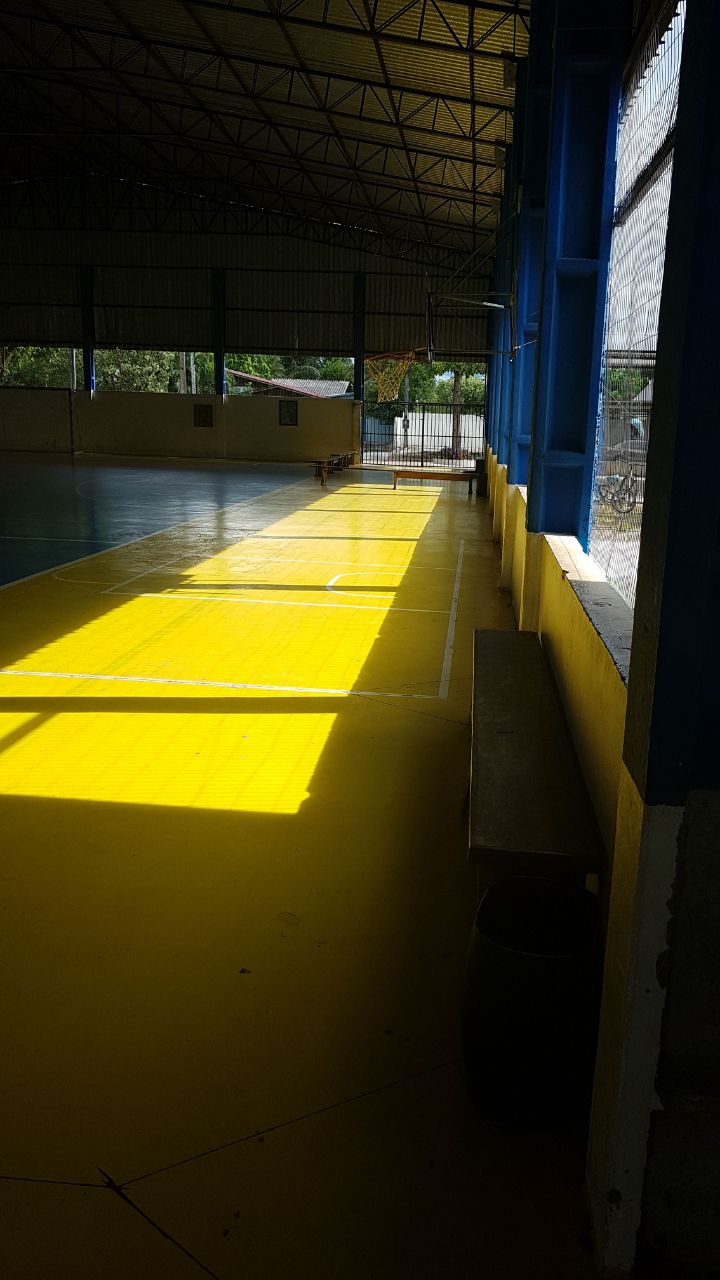 CLAUDIO OLIVEIRAVereador PRPROFESSORA MARISAVereadora PTBBRUNO DELGADOVereador PMBPROFESSORA SILVANA          MAURICIO GOMESVereadora PTB                           Vereador PSBPROFESSORA SILVANA          MAURICIO GOMESVereadora PTB                           Vereador PSBFÁBIO GAVASSOVereador PSB